
My Recovery Care Plan  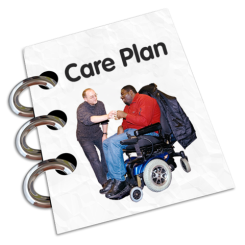 About me 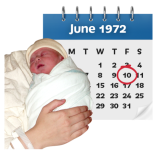 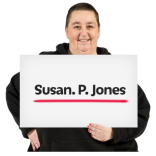                    Name:                     Date of birth: Who can see my plan?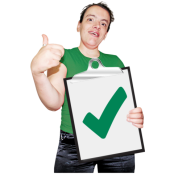 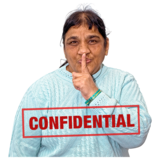 
                   Other people can only see my plan if I say it is ok.


             The people who I want to see my plan are: 
Contact details of key people

                       My Care Coordinator: 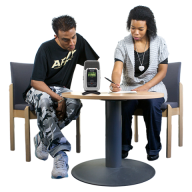 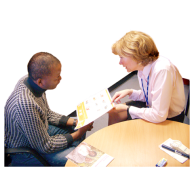                            My Psychiatrist: 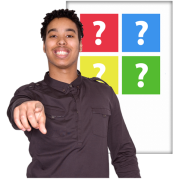                            Other people:   
In an emergency, 
please contact: 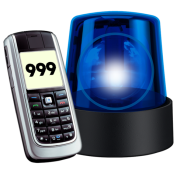 What does recovery mean to me?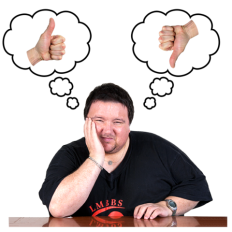 
              
             These are the things that are important and matter to me: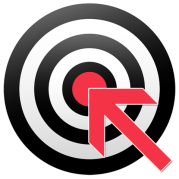 
                   These are my goals for the next year: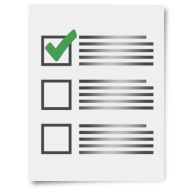                     These are the things that will help me to reach my goals:To help me reach my goals, these are the things that I am going to do: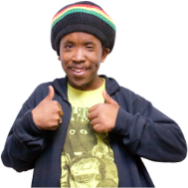 My goal for good mental health: 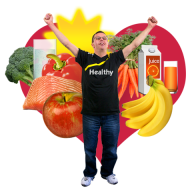 My goal for good physical health: 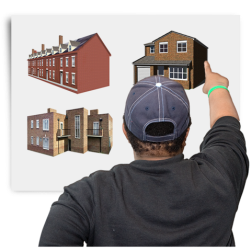 My goal for where I live: 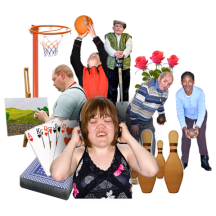 My goal for my activities: 
My TriggersThese are the things that might make me unwell: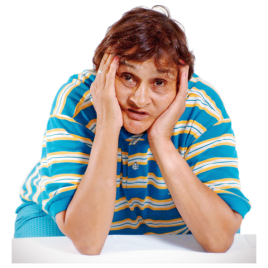 This is the plan to manage these: 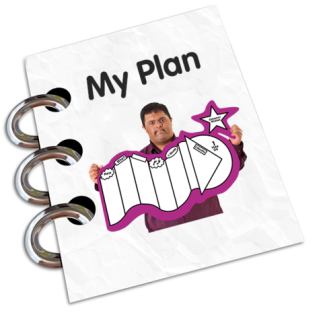 My Early Warning Signs These are the early signs that I might be unwell: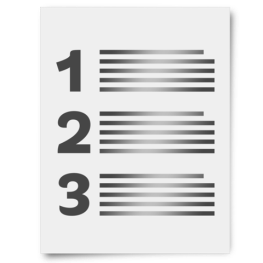 This is what to do if you see these signs Getting worseThis is how you will know if I am getting worse: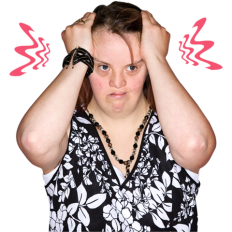 This is what to do if you see these signs Getting BetterThis is how you will know if I am getting better: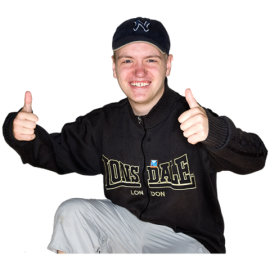 How to Contact me: This is how to contact me: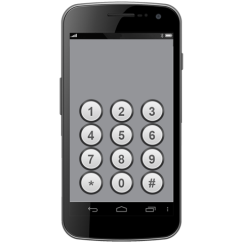 If you cannot contact me, this is who you can speak to instead:  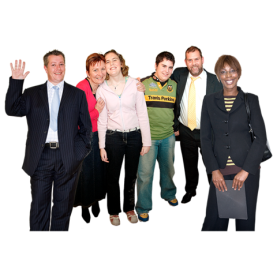 